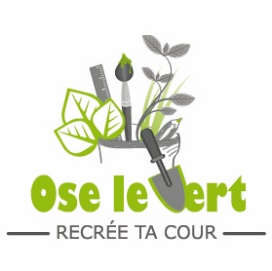 «Coup de pouce - Ose le vert, recrée ta cour – 5e édition»Formulaire de candidature pour un « coup de pouce » – Document de travailVersion word pour vous aider à préparer votre candidature-Attention : introduction des candidatures en ligne uniquementLe « coup de pouce » proposé par la 5e édition de la campagne « Ose le vert, recrée ta cour » vise à aider les écoles maternelles et primaires de Wallonie, en matière d’entretien et de gestion des aménagements « nature » afin d’assurer la pérennité des projets de végétalisation, réalisés lors d’une précédente édition de la campagne (1, 2 ou 3). Si vous êtes une école qui a entamé un processus de végétalisation avec l’aide d’une autre asbl et que vous rencontrez des difficultés pour faire vivre votre projet, vous pouvez également bénéficier du soutien “coup de pouce”.Le dépôt des candidatures se fait par voie électronique UNIQUEMENT via le formulaire en ligne suivant : vers le formulaire en ligneUn accusé de réception est envoyé automatiquement lors de la réception du formulaire de candidature en ligne. En cas de non-réception de l’accusé (n’oubliez pas de vérifier dans vos « courriers indésirables »), merci de prendre contact directement avec la coordination de l’appel à projets, par email (oselevert@goodplanet.be) ou par téléphone (Claire Belkhou : 0473 88 67 82 / Antoine Groslambert 0472 810 316). Les candidatures doivent être introduites pour le 15 janvier 2024 au plus tard.Aucune candidature introduite par mail ou courrier postal ne sera prise en considération.Cependant, afin de vous aider et faciliter votre travail de rédaction du projet, ce document est un formulaire de candidature DE TRAVAIL.  Afin de guider notre réflexion, première étape de mise en projet, et de préparer au mieux notre candidature, nous avons pris connaissance du règlement de l’appel "coup de pouce” et du vade-mecum des dépenses éligibles (disponibles sur www.oselevert.be) et nous sommes d’accord avec ceux-ci *  Oui    Non1. Identification dE L’ecole porteuse du projetNom de l’école * :Nom de l’implantation concernée par ce dossier * :Un dossier ne peut concerner qu’une seule implantation.Coordonnées de l’école * Où seront envoyés les courriers officiels.Rue*___________________________________________________________N°*:________________Code postal*:_____________ Commune*: _________________ Province*:_________________________Tel*: _____________________	Nom du Directeur/de la Directrice*:___________________________E-mail*: __________________________Adresse de l’implantation concernée par ce dossier* Un dossier ne peut concerner qu’une seule implantation.L’adresse est-elle la même que celle de l’école ? Oui    NonSi non, veuillez indiquer l’adresse ci-dessous : Rue :_____________________________________________________________N°:______________Code postal:_____________ Commune: _________________ Province:_________________________Votre école a bénéficié du soutien suivant (1 seul choix possible) *Veuillez noter que les écoles ayant déjà reçu un soutien lors de 2 éditions ou les écoles ayant participés à l’édition 4 ne sont pas éligibles pour cet appel à projet.□ « Ose le vert récrée ta cour » - Edition 1□ « Ose le vert récrée ta cour » - Edition 2□ « Ose le vert récrée ta cour » - Edition 3 □ Notre école a entamé un processus de végétalisation avec une autre asblQuel est le nom de cette asbl : ………………………………………………………………………..Type d’enseignement* Enseignement maternel  Enseignement primaire  Enseignement spécialiséNombre d’élèves : ____Nombre d’enseignants : ______Coordonnées du Pouvoir Organisateur  Réseau * :  Communal  Libre  WBECoordonnées de la personne qui sera le point de contact pour le projet*Cette personne sera chargée du contact avec le coach et fera le lien avec l’équipe porteuse, dont elle fera partie.Nom*: _____________________Fonction*: ______________________________________________GSM*: ____________________________E-mail*:__________________________________________Coordonnées des personnes de l’équipe porteuse de projet - autre que la personne de contact et la direction (min. 1 personne en plus de ceux-ci) *Cette équipe sera responsable de la réalisation et du suivi du projet dans l’école et sera composée au minimum de 3 personnes (la direction, la personne de contact et une/d’autres personne(s)). Pensez à diversifier les fonctions au sein de cette cellule pour intégrer un maximum de compétences (PO, enseignants de différents niveaux, extrascolaire, personnel d’entretien, etc.)Nom*: _____________________Fonction au sein de l’école*: _______________________________GSM*: _______________________E-mail*:__________________________________________Nom*: _____________________Fonction au sein de l’école*: _______________________________GSM*: _______________________E-mail*:__________________________________________Nom*: _____________________Fonction au sein de l’école*: _______________________________GSM*: _______________________E-mail*:__________________________________________Autres membres de l’équipe porteuse : Indiquez le nom, le prénom et la fonction au sein de l’établissement de chaque membre supplémentaireEngagement de l’équipe porteuse et du Pouvoir Organisateur de l’écoleInsérez le document d’engagement de l’équipe porteuse et du Pouvoir Organisateur de l’école complété et signé.* Ce document est à retrouver sur sur oselevert.be. En cas de difficulté, désaccord ou de litige, ce document fera objet de référence.IMPORTANT: avant de télécharger ce document, renommez-le avec le nom de votre école sans espace, ponctuation, apostrophe et accent, suivi du mot «PO» (ex.nomecolePO.doc).2. Renseignements relatifs auX Espaces concernés et à l’HISTORIQUEDécrivez l’espace qui a été aménagé lors du précédent accompagnement/avec l’autre asbl (quels aménagements ont été faits, où… ?)*___________________________________________________________________Téléchargez 1 plan/croquis de ce qui a été réalisé avec l’accompagnement/avec l’autre asbl.FORMAT ACCEPTE: pdfIMPORTANT: avant de télécharger ces documents, renommez-les avec le nom de votre école sans espace, ponctuation, apostrophe et accent (ex.nomecole-plan1.jpg).Téléchargez 2 photos actuelles des espaces extérieurs concernés par le projet. *FORMAT ACCEPTE: jpg(! à privilégier) ou pdfIMPORTANT: avant de télécharger ces documents, renommez-les avec le nom de votre école sans espace, ponctuation, apostrophe et accent (ex.nomecole-photo1.jpg).Disponibilité des espaces concernés□ Nous déclarons que les espaces concernés seront disponibles pour la réalisation du projet entre février 2024 et juillet 2025 et accessibles pour les enfants pour une période d’au moins 5 ans*.Seriez-vous d’accord d’accueillir une journée commune de travail dans votre établissement ?Nous entendons par journée commune de travail : journée d’échanges, chantier collaboratif, journée de formation...OuiNon(Depuis la fin de l’accompagnement), comment sont utilisés les aménagements de façon pédagogique (pendant les cours, les récréations, fréquence, en temps libre/d’apprentissage…)?* ______________________________________Expliquez ce qui s’est déroulé dans l’école (après l’accompagnement et) jusqu’à aujourd’hui concernant l’entretien. *________________________________________________________(Depuis la fin de l’accompagnement), comment l’école/l’équipe s’est-elle organisée ? Comment le projet a-t-il été accueilli et suivi ? *__________________________________________________________________________Ce projet s'est-il articulé avec d'autres projets de l'école (ex : école du dehors) et quels sont les liens qui ont été faits ?*________________________________________________________________3. problématiques liées à la Pérennisation du projet de végétalisation Quels sont les principaux problèmes que rencontre l’école pour faire vivre le projet ? (plusieurs choix possibles) *Manque d’enthousiasme suscité au sein de l’équipe pour la poursuite du projetManque de moyens financiers pour l’entretienManque de connaissances/compétences techniques au sein de l’équipeManque de connaissances/compétences en lien avec la pédagogie du dehors au sein de l’équipeDifficultés liées à l’organisation (manque de temps/gestion du temps, manque d’outils et d’expériences pour la gestion de projet)Manque de soutien du POManque de soutien de la directionDépart/arrêt de la personne qui portait le projet et personne pour prendre la relèveTrop grande dépendance d’intervenants extérieurs pour certains aménagements ou éléments du projetSurveillance rendue difficile par les aménagementsDifficulté de gestion des conditions météorologiques (pluies, fortes chaleurs)Besoin de plus de place pour les jeux des enfantsRéaffectation des espaces qui étaient disponibles pour le projet (agrandissement des bâtiments…)Projet trop ambitieuxPlaintes trop nombreuses des parentsNon utilisation pour des raisons de sécuritéNon utilisation pour des raisons de propreté dans les locaux de l’écoleGestion trop contraignante/compliquée de ces espacesManque de cohérence/liens avec les autres projets de l’école (plan de pilotage, transition numérique…)Autre :L’école a-t-elle déjà essayé de mettre en place des actions concrètes pour remédier à cette situation ? *Oui à Lesquelles ? Quels sont les défis qui persistent après ces tentatives ?Non à pourquoi ?Attentes et besoinsDe quel type de soutien pensez-vous avoir besoin en priorité lors des visites (max 3 réponses possibles) ?*une aide pour l’utilisation/l’exploitation pédagogiques des espacesune aide pour des petites réparations d’aménagements  une aide et des conseils pour la gestion et l’entretien des aménagementsune aide pour l’organisation interne (planning, calendrier, répartition des rôles,…) une aide pour faire renaître l’engouement au travers d’un évènement Oselevert  une aide pour la réalisation d’un aménagementautres__________________________________________________________________(Max. 300 caractères)	Détaillez/Explicitez l’aide que vous souhaitez. * ______________________________________________De combien de visites du coach pensez-vous avoir besoin ? *12Proposez un plan d’action pour l’intervention/les 2 interventions du coach (planifications, actions).*Ex: -Visite 1 : formation du personnel technique et pédagogique sur l’entretien de la mare et de notre cabane en saule (1 journée) -Visite 2 : brainstorm et formation de l’équipe pédagogique sur l'exploitation pédagogique des aménagements nature présents à l’école (1 matinée) + 1 animation en duo avec un enseignant, pour une classe sur le sujet de la mare (après-midi)_________________________________________________________________________Implication et organisation Quels acteurs (et combien) seront impliqués pour continuer ce projet ? *___________________________Certains de ces acteurs ont-ils participés à l’édition précédente/aux aménagements avec le soutien de l’autre asbl ? *____________________________Comment sera réparti et organisé le travail ?*_____________________________________________Quel temps sera disponible, alloué à ce projet ? *__________________________________________Pérennisation et Liens avec les projets de l’école Décrivez les autres projets existants à l’école (ex : Plan de pilotage, Ecole du Dehors, projet d’intégration…) et comment votre projet « Ose le vert » peut s’intégrer avec ceux-ci. *______________________Sur quels acteurs et actions l’école compte-t-elle s’appuyer pour assurer une meilleure pérennité du projet ? *___________________________________________________________________Expliquez en quoi ce soutien vous permettra de pérenniser votre projet de végétalisation.*___________________________________ Renseignements financiers Quel est le budget total de votre projet de pérennisation ? * ______________Quel est le montant de la bourse que vous demandez (maximum 1000 €) ? * ______________Insérez le document de la bourse complété*.Ce document est à retrouver sur oselevert.be.IMPORTANT: avant de télécharger ce document, renommez-le avec le nom de votre école sans espace, ponctuation, apostrophe et accent, suivi du mot «Bourse» (ex.nomecoleBourse.xls).Si le montant de la bourse que vous demandez ne couvre pas la totalité de votre projet, quelles sont vos pistes pour trouver le complément ? Listez les aménagements non couverts par la bourse et vos pistes pour les trouver (don, source de financement, récupération…).  (max 500 caractères)Le formulaire d’inscription n’est recevable que s’il est complété en ligne et accompagné de ses annexes.Ce formulaire doit être complété en ligne au plus tard le 15 janvier 2024. Ce formulaire a été simplifié au maximum de manière à minimiser le temps nécessaire pour le compléter tout en donnant suffisamment d'informations au jury pour se forger une opinion sur votre projet.Les questions suivies d'une " * " sont à remplir obligatoirement.Pour vous aider à compléter ce formulaire, vous devez d’abord lire le règlement de l’appel à projet et le vade-mecum des dépenses éligibles disponibles sur www.oselevert.be.En vertu de la Réglementation Générale sur la Protection des Données, nous vous signalons que vos coordonnées sont reprises dans un traitement informatisé, propriété exclusive de GoodPlanet Belgium. Ces coordonnées ainsi que les formulaires de candidatures ne seront en aucun cas communiquées à des tiers à l’exception des membres du jury, des coachs et des partenaires de la campagne pour permettre la sélection des écoles et le bon déroulement de la campagne. Vous disposez à tout moment d'un droit d'accès, de correction ou de suppression des données qui vous concernent. En soumettant votre candidature, vous marquez votre accord avec ce qui précède et nous garantissez que les personnes dont les coordonnées figurent dans votre dossier de candidature ont, également, toutes marqués leur accord.